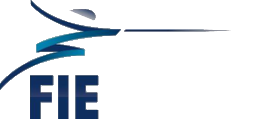 Alisher Usmanov (RUS)Alisher Usmanov is a Russian investor and philanthropist, who has been serving as President of the FIE since 2008. He was President of the European Fencing Confederation from 2005 to 2009 and the Russian Fencing Federation from 2001 to 2009. Alisher Usmanov is also a member of the IOC Olympic Channel Commission.In 2004, Alisher Usmanov founded 'For the Future of Fencing', an international charity fund, to support fencing all over the world.At the end of 2012, fund “For the Future of Fencing” set up an Endowment, a fund specialising in managing capital to assist fencing veterans.Alisher Usmanov is the founder of the Art, Science and Sport Charity Foundation, which provides support to the Russian Fencing Federation, the All-Russian Kayak-Canoe Federation and the All-Russian Volleyball Federation, and assists in the organisation of international tournaments, the promotion of sport and the improvement of organisational aspects of competitions.Alisher Usmanov devotes considerable attention to the development of Russian and international sports. He was part of the committees responsible for the preparation and staging of the 22nd Winter Olympic Games and the 11th Winter Paralympic Games in Sochi in 2014. He is also a member of the Board of Trustees of the Russian Olympian Sportsmen Support Fund.Mr. Usmanov was awarded the Order for Service to the Fatherland IV class in recognition of his services to the state, as well as his community and charitable activities. He also received the Order of Alexander Nevsky and the Order of Honour of the Russian Federation for his professional achievements, the Medal for Contribution to International Cooperation by the Ministry of Foreign Affairs of the Russian Federation, and the Order of Friendship of the Republic of Kazakhstan.Alisher Usmanov is the co-owner of USM Holdings, which brings together leading Russian companies: Metalloinvest, a metals and mining holding company, MegaFon, a telecommunications operator, Mail.Ru, a leader in the Russian-speaking internet market, and also UTH Media Holding, which unites CTC- Media and the television channels Disney Russia, MUZ-TV and U Channel. Alisher Usmanov also owns Kommersant Publishing House and a stake in Arsenal Football Club. In 1976, Alisher Usmanov graduated from the Moscow State Institute of International Relations (MGIMO) with a degree in international law. In 1997, he obtained a degree in banking from the Financial Academy under the Government of the Russian Federation. He also holds a PhD in Social Science.He is fluent in English, French, Russian and Uzbek. 